Publicado en Madrid, 16 de noviembre 2017.  el 16/11/2017 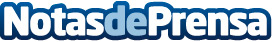 AirHelp lanza un abogado con Inteligencia Artificial para gestionar las reclamaciones por retraso de vuelosEl lanzamiento de Lara optimizará las capacidades legales de la compañía permitiendo el crecimiento de sus servicios legales y su expansión en este mercadoDatos de contacto:Tania LanchasActitud de Comunicación SL913022860Nota de prensa publicada en: https://www.notasdeprensa.es/airhelp-lanza-un-abogado-con-inteligencia Categorias: Derecho Inteligencia Artificial y Robótica Viaje Turismo Emprendedores Dispositivos móviles http://www.notasdeprensa.es